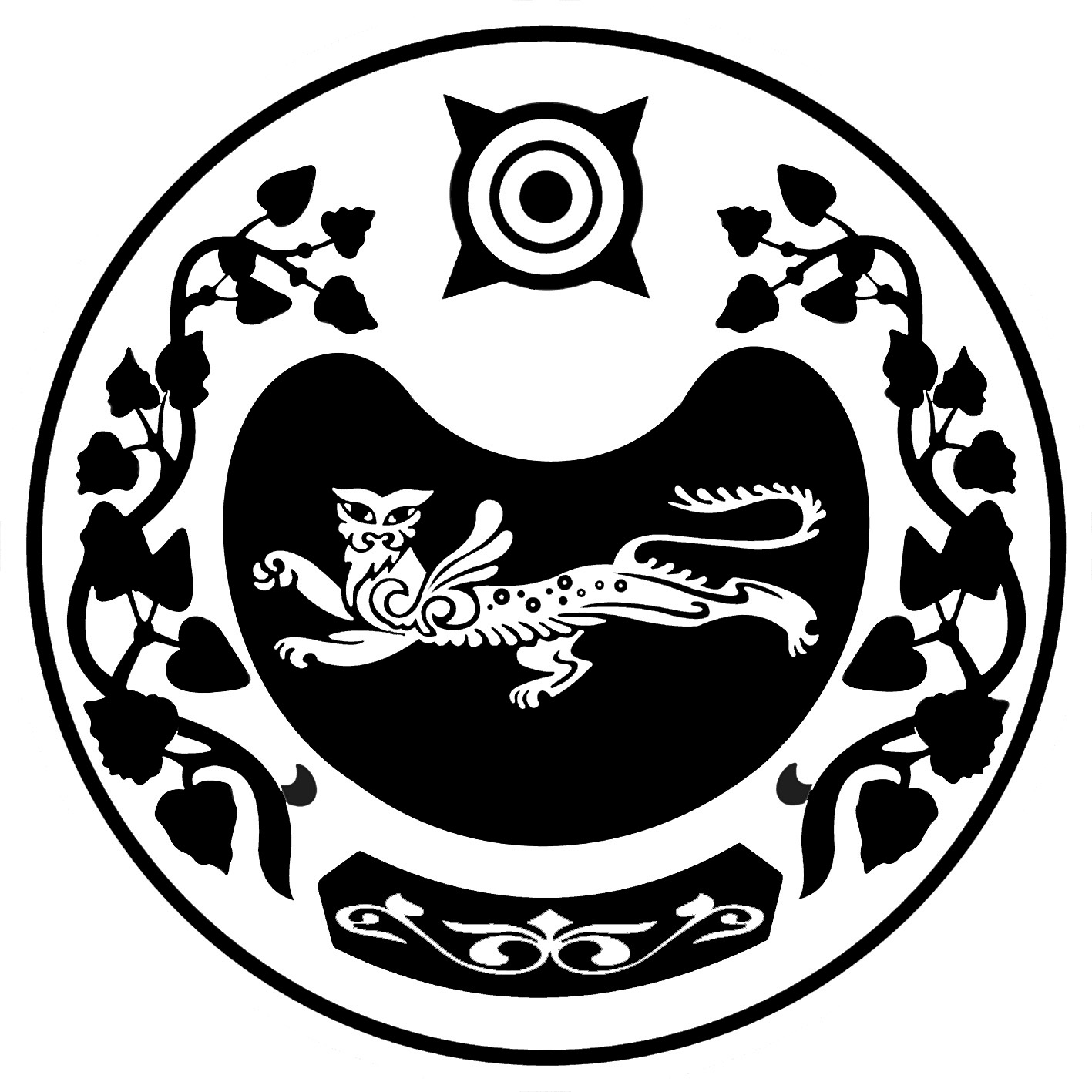 РОССИЯ ФЕДЕРАЦИЯЗЫ			         РОССИЙСКАЯ ФЕДЕРАЦИЯ	ХАКАС РЕСПУБЛИКАЗЫ			         РЕСПУБЛИКА  ХАКАСИЯАFБАН ПИЛТIРI  					         УСТЬ-АБАКАНСКИЙ РАЙОН                                                               МОСКОВСКАЙ ААЛ ЧОБIНIН		         АДМИНИСТРАЦИЯ УСТАF ПАСТАА				                    МОСКОВСКОГО СЕЛЬСОВЕТАПОСТАНОВЛЕНИЕ от 24.07.2020 года	                                                                                     № 31-п                                                            с. МосковскоеО выделении специальных мест дляразмещения предвыборных печатных агитационных материалов на период подготовки выборов органов местногосамоуправления на территории Усть-Абаканского района, назначенных наединый день голосования 13 сентября 2020 годаРуководствуясь пунктом 7 статьи 54 Федерального закона «Об основных гарантиях избирательных прав  и права на участие в референдуме граждан Российской Федерации», учитывая предложения территориальной избирательной комиссии Усть-Абаканского района о выделении специальных мест для размещения печатных агитационных материалов на период подготовки выборов органов местного самоуправления на территории Усть-Абаканского района, назначенных на единый день голосования 13 сентября 2020 года,ПОСТАНОВЛЯЮ:1. Определить специальные места для размещения предвыборных печатных агитационных материалов на период подготовки выборов органов местного самоуправления на территории Усть-Абаканского района, назначенных на единый день голосования 13 сентября 2020 года на территории избирательного  участка согласно приложению.Разрешить размещение предвыборных печатных агитационных материалов в помещениях, на зданиях, сооружениях и иных объектах только с согласия и на условиях собственников, владельцев указанных объектов (за исключением мест, предусмотренных приложением к данному постановлению).Запретить размещать предвыборные печатные агитационные материалы на памятниках, обелисках, зданиях, сооружениях и в помещениях, имеющих историческую, культурную или архитектурную ценность, а также в зданиях, в которых размещены избирательные комиссии, помещения для голосования, и на расстоянии менее 50 метров от входа в них. Опубликовать  данное постановление в газете «Усть-Абаканские известия».Контроль за исполнением постановления возлагаю на себя.  Глава Московского сельсовета                                                              А.Н. АлимовПриложениек постановлению Главы  Московского сельсовета от 24.07.2020 года № 31-пСпециальные места для размещения предвыборных печатных агитационных материалов на период подготовки выборов Президента Российской Федерации№ избирательного участкаМесто расположения избирательного участкаНаселенный пунктМесто размещения предвыборных печатных агитационных материалов1234386д. Ковыльная, ул. Клубная, д.2, здание филиала № 1 муниципального казенного учреждения «Сельский Дом культуры» Московского сельского Советад. КовыльнаяФасад дома № 14 по ул. Школьная, д. Ковыльнаяд. КовыльнаяФасад дома № 14 по ул. Школьная, д. Ковыльная386с. Московское, ул. Советская, 30,  здание администрации Московского  сельсоветас. Московское                                Фасад здания почтыс. Московское                                Фасад здания почты386аал Мохов, ул. Школьная, д.1, здание филиала № 2 муниципального казенного учреждения «Сельский Дом культуры» Московского сельского Советааал Мохов                              Фасад здания школыаал Мохов                              Фасад здания школы